HMS-UKE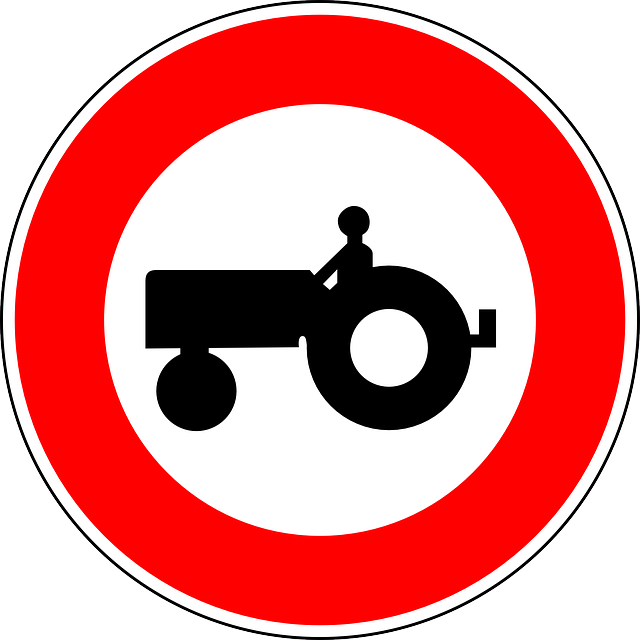 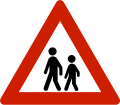 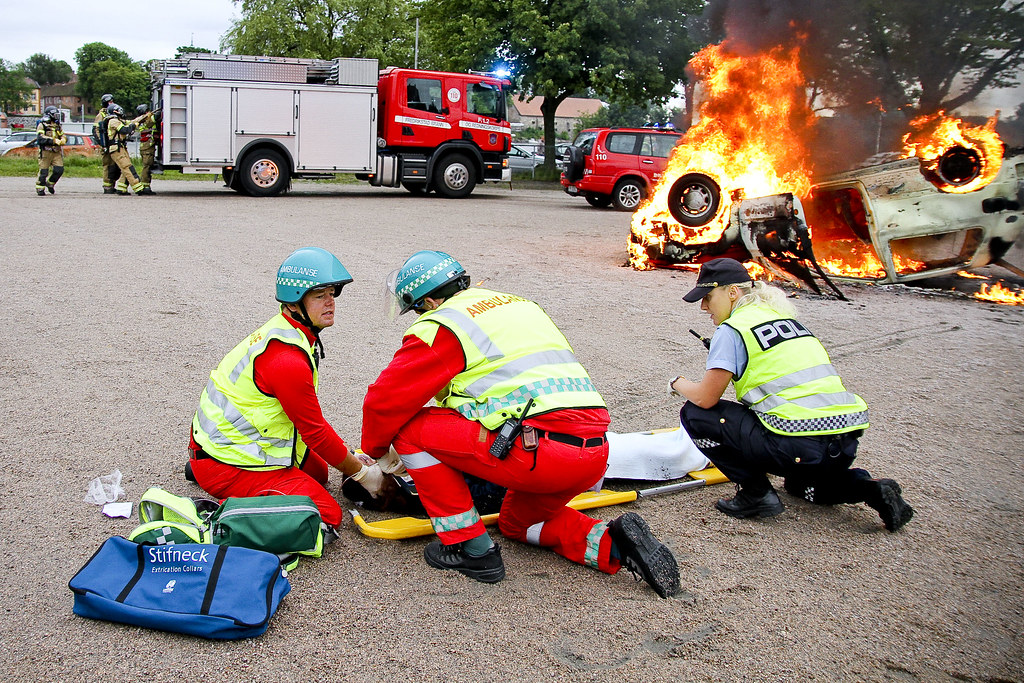 HAKKESPETT 2020Felles for hele uka: 	Vi øver på Bæ-bu-sangen, og satser på å lære oss telefonnumrene til alle nødetater. (Teksten er på baksiden) 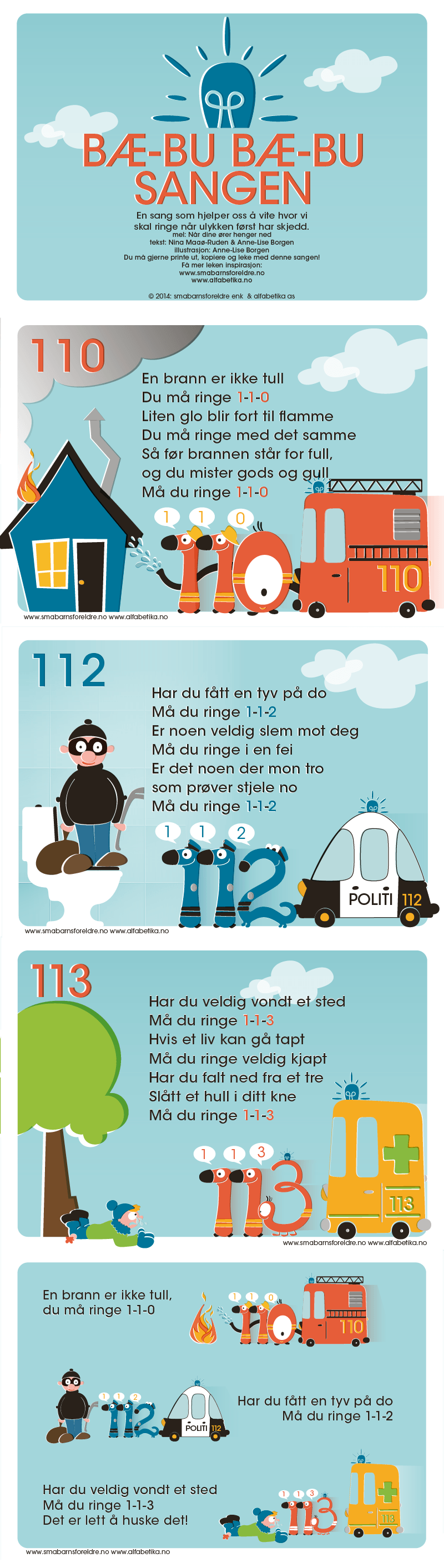 MANDAG 12.10TIRSDAG 13.10ONSDAG 14.10TORSDAG 15.10FREDAG 16.10Trafikk-dag.Vi jobber med hvordan vi skal oppføre oss ute i trafikken. Hva betyr de forskjellige skiltene?Hvorfor er det lurt med refleks?Vi jobber med førstehjelp.Henry førstehjelp er med oss i skogen. Vi skal lære oss litt enkel førstehjelp. Gå på redningsaksjon og plastre og bandasjere.Vi sjekker litt nøyere hva politiet gjør.Hvorfor trenger vi politi, og hva gjør de egentlig?Brannverndag.Vi leser boka: «Det brenner i løvetannveien» Går gjennom rutinene våre hvis det skulle begynne å brenne i skogen og kanskje blir det en brannøvelse også.Vi jobber videre med brannvern.Brannvesenet kommer på besøk i barnehagen kl. 12, vi går dit og hilser på.Vi hører sanger fra cd`n til Tarkus og går en tur på trafikk-skilt-bingoSend med ekstra sokker  